August 1, 2022In Re:	C-2022-3033455(SEE ATTACHED LIST)Zenith Real Estate, Inc. v. Philadelphia Gas Works
Billing DisputeInitial Call-In Telephonic Hearing Notice	This is to inform you that an initial telephonic hearing on the above-captioned case will be held as follows:Type:		Initial Call-In Telephonic HearingDate: 		Wednesday, September 21, 2022Time:		10:00 A.M.Presiding: 	Administrative Law Judge Darlene D. Heep
		Phone: 215.560.2105	Fax: 215.560.3133	To participate in the hearing, You must dial the toll-free Conference number below.You must enter the PIN number below when instructed.You must speak your name when prompted, and press #.Then, the telephone system will connect you to the hearing.Toll-free Conference Number:	1.866.953.0992		PIN Number:				21268703

WITNESSES:  If you have any witnesses you want to have present during the hearing who are participating from a separate phone, you must provide them with the Conference and PIN numbers above.FAILURE TO APPEAR:  You may lose the case if you do not take part in this hearing and present evidence on the issue(s) raised. Your case may be dismissed “with prejudice” which means that you will be barred from filing another complaint raising the same claim(s) and issue(s) presented in the dismissed complaint.CONTINUANCES.  You may request a continuance of the hearing if you have a good reason. All continuances will be granted only for good cause. To request a continuance, you must submit a written request (a “motion”) at least five (5) days before the hearing.  Your motion should include: 1) The case name, number, and hearing date; 2) The reason for the request; and 3) Whether the other party agrees (or if you do not know).REPRESENTATION.  If you are an individual, you may represent yourself or you may have an attorney represent you. All others, including a partnership, corporation, trust, association, or governmental agency or subdivision, must be represented by an attorney licensed to practice law in Pennsylvania, or admitted pro hac vice. Only an attorney may represent someone else.PRESENTING EXHIBITS.	  If you intend to present any documents or exhibits at the hearing, you must email one (1) copy to the legal assistant, Athena Delvillar, at sdelvillar@pa.gov  and one (1) copy each must be sent to every other party.  All copies must be received at least five (5) business days before the hearing.  Proposed exhibits should be properly pre-marked for identification purposes.ACCOMMODATION.  Any party who needs an accommodation for a disability in orderto participate in this hearing process may request one. Please call the OALJ scheduling office at least five (5) business days prior to your hearing to submit your request.If you require an interpreter to participate in the hearing, please call the scheduling office at least ten (10) business days prior to your hearing to submit your request.Scheduling Office: 717.787.1399AT&T Relay Service number for persons who are deaf or hearing-impaired:  1.800.654.5988COVID-19.   Currently the PUC’s buildings are open for business; however, some operational restraints occasioned by the pandemic remain. Therefore, ALL Parties to proceedings pending are encouraged to EITHER open and use an eFiling account through the Commission’s website at www.puc.pa.gov OR to ensure timely arrival, submit the filing by overnight delivery as explained below.E-FILING. The PUC offers a free e-Filing Subscription Service.  This service allows a user to file documents electronically and receive an automatic email notification whenever a document is added, removed, or changed on the PUC website in a specific case. For information and to subscribe to this service, visit the PUC’s website at:  https://www.puc.pa.gov/filing-resources/efiling/PAPER FILING.  If you do not have the capability to open and use an e-Filing account, you may file paper documents with the Secretary of the Commission. Filing of paper documents must be sent by overnight delivery to:  SecretaryPennsylvania Public Utility Commission
400 North Street
Harrisburg, PA 17120It is important that you retain the tracking information as proof of submission. Emailed or faxed submissions filings to the Commission are not acceptable.CONFIDENTIAL MATERIAL.  If a filing contains confidential or proprietary material, the filing should be submitted by overnight delivery to ensure arrival.  Large filings containing confidential or proprietary material may also be submitted through the Commission’s Share Point File system.  These filings should be followed by a hard copy with a flash drive or CD for the Commission’s file.  Filers should contact the Secretary’s Bureau in advance to set up a Share Point File before submitting the filing.cc:	
	ALJ Heep
	A. Delvillar
	Calendar File
C-2022-3033455 - ZENITH REAL ESTATE INC v. PHILADELPHIA GAS WORKS


HOWARD BERNSTEIN 
ZENITH REAL ESTATE GROUP INC
PO BOX 164
DRESHER PA  19025
215.238.1099

MICHAEL WOLINSKY ESQUIRE
ZENITH REAL ESTATE INC
1015 CHESTNUT STREET
SUITE 414
PHILADELPHIA PA  19107
215.238.1099
215.704.0608
mwolinsky@aol.com
Accepts eService
(Counsel for Zenith Real Estate Inc.)
GRACIELA CHRISTLIEB ESQUIRE
PHILADELPHIA GAS WORKS
800 W MONTGOMERY AVENUE
PHILADELPHIA PA  19122
215.684.6862
graciela.christlieb@pgworks.com
Accepts eService
(Counsel for Philadelphia Gas Works)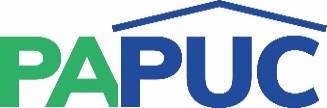 COMMONWEALTH OF PENNSYLVANIAPENNSYLVANIA PUBLIC UTILITY COMMISSIONCOMMONWEALTH KEYSTONE BUILDINGOFFICE OF ADMINISTRATIVE LAW JUDGE400 NORTH STREETHARRISBURG, PENNSYLVANIA 17120